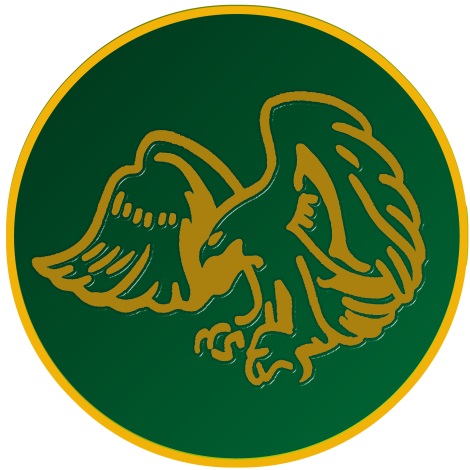 September 2023Dear Parent/CarersI am writing to remind you that School will be taking part in a jointly run operation between West Midlands Police called Operation Encompass. This has been set-up to help schools to provide support to children who have been present at incidents of domestic abuse. We know that children can be traumatised when they are involved in, present or witness to domestic abuse and may be in need of emotional and practical support. Our School will receive a confidential communication from the Police Operation Encompass on the morning after any police notification or attendance at a domestic abuse incident. Schools have Designated Safeguarding Leads who have received training to allow them to use the information that has been shared in confidence to make sure that the right support is offered at the right time, for our schools children and families. We are keen to offer the best support possible to our pupils and we have adopted Operation Encompass as we believe this is extremely beneficial to meeting the needs of our pupils. If you have any concerns or questions, then please contact our Safeguarding team and we will be happy to discuss this further. Yours faithfully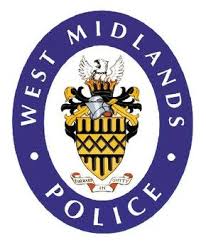 Becky SwindellActing Headteacher